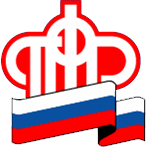 УПРАВЛЕНИЕ ПЕНСИОННОГО ФОНДА РОССИЙСКОЙ ФЕДЕРАЦИИ  ГОСУДАРСТВЕННОЕ УЧРЕЖДЕНИЕ) В  КИРОВСКОМ И ПРОМЫШЛЕННОМ РАЙОНАХ  Г.О. САМАРА ИНФОРМИРУЕТ                        ____________________________________________________________________С начала года жители Самарской области перечислили более 10 млн рублей в счет будущей пенсииВзносы граждан в рамках Программы ежегодно софинансируются государством. Все эти средства – как добровольные взносы граждан, так и средства софинансирования от государства – находятся на индивидуальных пенсионных счетах граждан в соответствующих управляющих компаниях и негосударственных пенсионных фондах - участниках системы гарантирования прав застрахованных лиц. Согласно нормам действующего законодательства в 2017 году добровольные взносы участников Программы будут прософинансированы государством, в случае если годовая сумма взноса участника составила две и более тысячи рублей. Напомним, что присоединиться к Программе и начать уплачивать добровольные взносы в счет будущей пенсии можно было до 31 января 2015 года. Участники Программы могут рассчитывать на государственное софинансирование в течение 10 лет с года внесения первого взноса. За весь период действия Программы ее участниками стали 157 419 человек жителей Самарской области.Участники Программы, уплачивающие взносы, имеют возможность вернуть часть средств, оформив социальный налоговый вычет. Сумма вычета зависит от суммы уплаченных дополнительных взносов в пределах 12 тысяч рублей в год. Получить налоговый вычет можно либо через работодателя, либо через органы Федеральной налоговой службы по Самарской области. Если участник Программы платит дополнительные страховые взносы через работодателя, то он может, не дожидаясь окончания календарного года оформить вычет через бухгалтерию, указав это в заявлении.Также документы на получение социального налогового вычета можно подать в ФНС по месту жительства по итогам года, двух или даже трех лет. Для оформления потребуются:заполненная налоговая декларация по форме 3-НДФЛ;справка о доходах за отчетный налоговый период по форме 2-НДФЛ;копия ИНН налогоплательщика и копия паспорта;заявление на получение социального налогового вычета; платежные реквизиты;платежные документы, подтверждающие уплату взносов по Программе софинансирования;справка от работодателя о размере уплаченных страховых взносов, если взносы перечислялись через работодателя.Подробная информация о Программе государственного софинансирования пенсии – на сайте www.pfrf.ru и по телефону Центра консультирования граждан по вопросам вступления в Программу 8 800 302-2-302 (круглосуточно, по России звонок бесплатный).